Albert Einstein – řešeníPracovní list je určen pro žáky 2. stupně základních škol. Jeho cílem je seznámit s dílem Alberta Einsteina.Geniální Albert Einstein_______________________________________________________Za jaký objev dostal Albert Einstein Nobelovu cenu?speciální teorie relativityobecná teorie relativityfotoelektrický jevSpojte pojmy.speciální teorie relativity 	–	elektrodynamika těles v pohybu		obecná teorie relativity 	–	teorie gravitace		fotoelektrický jev		– 	fotoefektDoplňte do věty slova z nabídky.Fotoelektrický jev je fyzikální jev, při němž jsou elektrony uvolňovány z obalu atomu a následně mohou být emitovány (vyzařovány) z látky v důsledku absorpce elektromagnetického záření.Určete pravdivost výroků.Co jsem se touto aktivitou naučil(a):………………………………………………………………………………………………………………………………………………………………………………………………………………………………………………………………………………………………………………………………………………………………………Autor: Tomandlová Markéta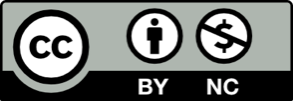 Toto dílo je licencováno pod licencí Creative Commons [CC BY-NC 4.0]. Licenční podmínky navštivte na adrese [https://creativecommons.org/choose/?lang=cs].ANONEFotobuňka funguje na principu fotoelektrického jevu.✓Speciální teorie relativity definuje zakřivení časoprostoru.✓Albert Einstein objasnil Brownův pohyb.✓Albert Einstein propadal z fyziky.✓